A NEW TENNIS STORY UNFOLDS…PATRICK MOURATOGLOU PARTNERS UP WITH COSTA NAVARINO TO BRING   A WORLD CHAMPIONS’ TENNIS EXPERIENCE TO GREECE THIS SUMMER Costa Navarino becomes the first European location to host a Mouratoglou Tennis Center.With new state-of-the-art facilities and sea view tennis courts, this partnership enhances Costa Navarino’s position as a leading sport destination globally.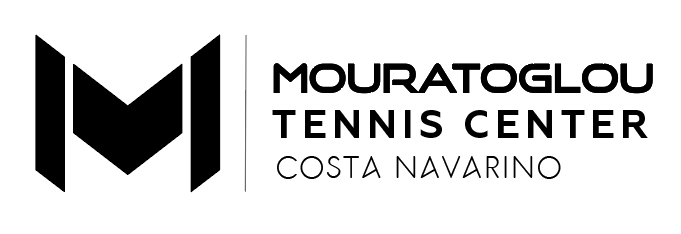 1 April 2021 – France/Greece – Costa Navarino, the prime, sustainable destination in the Greek region of Messinia in the southwest Peloponnese, partners up with renowned tennis coach Patrick Mouratoglou for the launch of a brand new ‘Mouratoglou Tennis Center’ this summer. With the development of 12 new tennis courts, reaching a total of 16, paired with the unique Mouratoglou coaching methodology, Costa Navarino enhances its sports offering and will be home to the first Mouratoglou Tennis Center in Europe, aside from the Mouratoglou Academy in France.Celebrating its 25th anniversary this year, the Mouratoglou Academy in the French Riviera is now the world’s most proficient tennis academy. Its owner and founder, Patrick Mouratoglou, has helped some of the world’s finest tennis players achieve their goals, such as Greece’s Stefanos Tsitsipas, Coco Gauff, Grigor Dimitrov, Marcos Baghdatis, and is currently coaching 23-time Grand Slam champion Serena Williams.The Mouratoglou coaches will deliver a one-of-a-kind experience to tennis fans and the international tennis community, within the brand-new state of the art facilities that include all types of courts (natural clay, hard and natural grass) and are equivalent to Grand Slam courts. They are set in the natural landscape of Navarino Dunes, the destination’s first resort area, overlooking the Ionian Sea, and benefit from all-year sunshine permitting an extended play season (from February to November).The coaches will adopt the one of a kind Mouratoglou methodology and introduce tailor-made programs that are linked behind Mouratoglou’s global success, ensuring guests will enjoy an unrivalled tennis experience whilst improving their tennis skills. Following Mouratoglou’s philosophy that every player is a unique ‘project’, individual guests and groups will receive a personalised service with the consistent quality standards of the Mouratoglou Academy in France.The new tennis center will offer a variety of programs and training experiences including private and group lessons, tennis camps for both adult and junior players, social events, and signature Mouratoglou Academy programs. These will be available for Costa Navarino guests as well as professional groups. This partnership brings to life a common goal of developing a premium sports destination with unique high-quality tennis experiences attracting tennis enthusiasts from all over the world, including the world’s very best tennis players. Reconnecting with Greek heritageBorn to a Greek father, Patrick Mouratoglou was committed to rapidly establishing a presence in his country of origin and expanding to Greece seemed as an obvious choice, he says: “I feel a profound sense of patriotism; I am half-French and half-Greek, and during my childhood, I spent several months in Greece every year. I feel very attached to it.”Emphasising the magnitude of the project, Patrick Mouratoglou added, “Costa Navarino is an exceptional destination to visit, as well as to live which attracts a like-minded community of individuals, thanks to the quality of the infrastructures, the geographical location, but also the quality of the services. To be able to implement a top tennis experience in this incredible location with the same level of expertise is amazing and a project I am very excited about.” Costa Navarino: an ideal setting for the international tennis community Costa Navarino is one of the biggest tourism investments in the Mediterranean, consisting of several distinct sites, all in southwest Peloponnese, renowned for its sustainable ethos, pristine coastal location, rich history and cultural heritage, unspoiled landscape, luxury hospitality and premium real estate. Stephanos Theodorides, Managing Director of TEMES S.A. commented: “We’re thrilled to expand our sports offering with new facilities and partner with the very best in the world of tennis - bringing a slice of the leading Mouratoglou Academy to Greece. Costa Navarino is renowned for providing top quality service and authentic experiences which attract like-minded individuals. We believe that this partnership creates a strong proposition for the international tennis community, combining world-class training courses with exceptional leisure and health facilities in a unique year-round destination”. Stefanos Tsitsipas: “looking forward to visiting the center”World No. 5 Stefanos Tsitsipas, mentored by Patrick Mouratoglou says: “As a Greek citizen, I was delighted to hear from Patrick about the opening of the center. We both share a deep connection to Greece, and I have no doubt that this new project will be just as much of a success as his academy in France, which I have been a part of since I was 16 years old. I hope it encourages the development of tennis in Greece, and I’m already looking forward to visiting the center.”Key figures Sea view tennis facilities cover 1.9-hectares12 new floodlit courts including: natural clay Terre Davis (equivalent to Roland Garros Grand Slam courts), hard Cushion (equivalent to US Open & Australian Open Grand Slam courts), and natural grass (equivalent to Wimbledon Grand Slam courts)Viewing platform for over 600 guestsAdditional courts: 4 clay courts Additional Racquet Courts & Facilities: 3 badminton courts, 1 squash court, 1 padel courtFor more information about the Mouratoglou Tennis Center at Costa Navarino, you can visit https://www.costanavarino.com/mouratoglou-tennis-center/ENDSPRESS IMAGES & ASSETS Please click here for press images For the video, please visit https://www.youtube.com/watch?v=pSqaZqP78_EABOUT MOURATOGLOU ACADEMYNestled between Nice and Cannes, in the heart of the French Riviera, the Mouratoglou Academy is a top-notch complex that stretches over 12 hectares of unique infrastructures at the cutting-edge of innovation. Relying on Patrick Mouratoglou’s methodology, it is now widely considered as one of the world’s most proficient training centers. The best professional tennis players (Serena Williams, Stefanos Tsitsipas, Coco Gauff and Alexei Popyrin to name but a few) have made it their training ground to perfect their games and prepare at best for tournaments.The Mouratoglou Academy’s mission is to guide young aspiring players as well as professionals towards achieving their full potential. Every year, the academy is the training ground for 4,000 campers and 200 student-athletes who train every day to fulfill their dreams.Since its inception in 1996, the Mouratoglou Academy has shaped some of the world’s most promising talents, such as Marcos Baghdatis, Grigor Dimitrov and most recently Stefanos Tsitsipas, Alexei Popyrin and Coco Gauff.ABOUT COSTA NAVARINO Costa Navarino is the prime, sustainable destination in the Mediterranean, located in the Greek region of Messinia in the southwest Peloponnese. One of the most unspoiled and breathtaking seaside Mediterranean landscapes, this area has been shaped by 4,500 years of history. Its philosophy is driven by a genuine desire to promote Messinia, while protecting and preserving its natural beauty and heritage. It will comprise a number of distinct sites featuring five-star deluxe hotels, luxury private residences, conference facilities, spa and thalassotherapy centres, signature golf courses, as well as a wide range of unique year-round activities for adults and children. Navarino Dunes, the first area, is home to two luxury five-star hotels, The Romanos, a Luxury Collection Resort, and The Westin Resort Costa Navarino; Navarino Residences, a collection of luxury villas for private ownership; and The Residences at The Westin Resort Costa Navarino – fully furnished resort apartments for sale; the signature golf course The Dunes Course; Anazoe Spa, a 4,000m2 spa and thalassotherapy centre; the state-of-the-art conference centre House of Events; specially designed facilities for children; and a variety of gastronomy venues, sports, outdoor and cultural activities. Navarino Bay, the second area, is home to the signature golf course, The Bay Course and to the earth-sheltered Bay Clubhouse, while an ultra-luxury, all suite and pool villas resort is currently under construction, alongside an upscale, vibrant, lifestyle resort at the nearby site Navarino Waterfront. At Navarino Hills, two new 18-hole signature golf courses are also being constructed.www.costanavarino.comFor media enquiries please contact:  Mouratoglou Academy Maxime RestifoPR & Communication Manager Maxime.restifo@mouratoglou.com Costa NavarinoValia Vanezi, Senior Communications ManagerTel: +30 6980 071311email: vvanezi@temes.gr  Maria Karapandeli, Communications Manager			 Tel : +30 6944 895518email: mkarapandeli@temes.gr TEMES S.A. – Developers of Costa Navarinowww.costanavarino.com